Pán profesor PrešPán profesor Preš je veľmi múdry človek a má rád fyziku.Je vzdelaný, vymyslel aj stroj času. Vie s ním cestovať kam chce.Často nosí biely  plášť.Jeho prístroj má 30 cm, je farebný,  má na sebe žltú, modrú a ružovú farbu.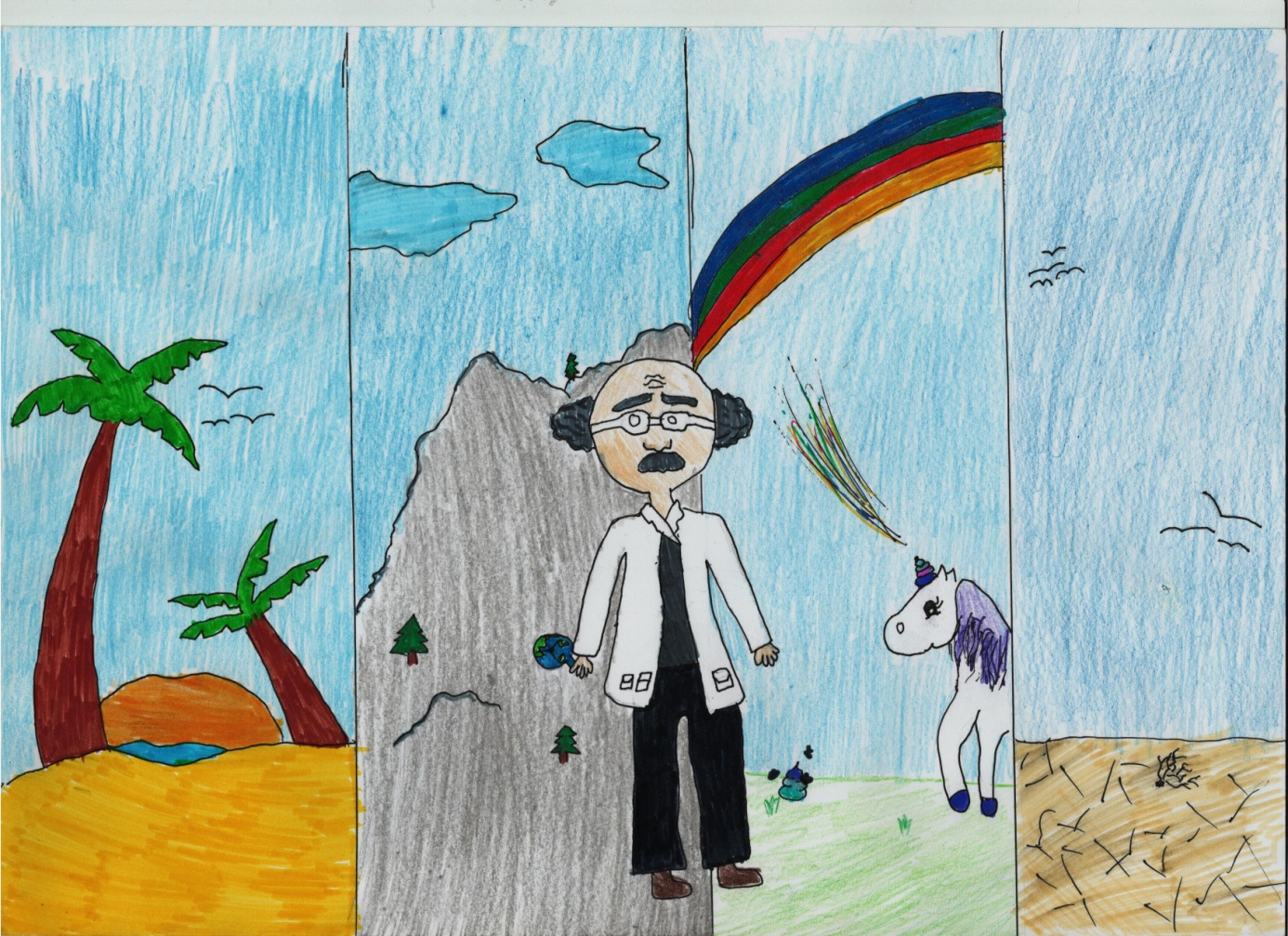 